MSJC SUMMER SHOW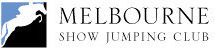 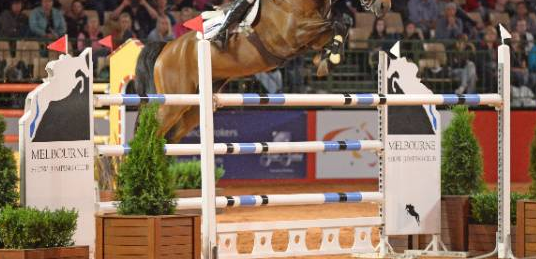 Saturday March 5th 2016

Two sand rings commencing Ring 2 at 8:00am SHARP 
Ring 1 will run in draw order & commence at 9.00am SHARP
- Catering will be available by Oaklands Pony Club -

*MSJC members who help out on the day will receive one free lesson* 
Helpers must report to the office and notify staff

NO DOGS ALLOWED ON PROPERTY
All Entries On-line ONLY
www.globalentriesonline.com.au Open 8th February Close Wednesday 2nd  March at 9pmNo entries on the day

Code Red or Severe weather will result in show cancellation and entry refund*Three events/classes allowed on the day per horse 
RING 1

Course Designer-David Sheppard
Start time 9.00am SHARP
ALL CLASSES IN RING 1 WILL BE RUN IN DRAW ORDER as published on Global 

Horses must have EV cards and be currently registered with EA for ALL classes in this ring
1. 	Racing Victoria  1.05-1.10m Class 	 		AM5 - Art 238 2.2
1st $60.00 2nd $40.00 3rd $30.00 4th $25.00 5th $15.00 6th$15.00
Entry fee: $10.00
-
2 	Supreme Caravans 1.10-1.15m Class  		AM5 -	Art 238 2.2
1st $100.00 2nd $60.00 3rd $40.00 4th $20.00 5th $15.00 6th $15.00
Entry fee: $15.00-3.	1.10-1.20m Table C 			Scurry Art 263, Art 239
Sponsored by Brian & Anne Jones
1st $100.00 2nd $60.00 3rd $40.00 4th $20.00 5th $15.00 6th $15.00
Entry fee: $15.00
4.		1.20- 1.25m Class				AM5 Art 238 2.2
Sponsored by Kathleen & Richard Cust
1st $100.00 2nd $60.00 3rd $40.00 4th $20.00 5th $15.00 6th $15.00
Entry fee: $15.00

5. 	Robbie Allen Championship 1.20-1.35m  	 AM5	 - Art 238 2.2
Sponsored by Melbourne Show Jumping Club
1st $200.00 & Perpetual Trophy Replica,  2nd $150.00 3rd $100.00 4th $70.00
Entry fee: $20.00

Alpha Dog Beds $20.00 Voucher awarded to each winner in Ring 1
- Most successful Junior on the day – Vipa Vest. Donated by Greg & Diane Childs – VIPA Vests -- Best Performed Retired Racehorse – Rug sponsored by Racing Victoria - Thoroughbred racing name is required on Global Entries to be eligible for the award.* Best Presented combination in Ring 1 decided on by JudgeRING 2Course Designer-Jenny Muir & Assistants 

Start time: 8:00am SHARPAll Competitors MUST be current members of Melbourne Show Jumping Club or EV or PCAV 
Horses may only compete ONCE in each classRing Sponsor Pringle Automotive
5. 	90cm	Competition	Two Phase - Art 274 5.2
1st $30.00 2nd $20.00 3rd $10.00 4th $10.00 5th $10.00 6th $10.00
Entry Fee: $10.006. 	1.00metre  Competition 	Two Phase - Art 274 5.2
1st $30.00 2nd $20.00 3rd $10.00 4th $10.00 5th $10.00 6th $10.00
Entry fee: $10.00
-
7. 	1.04metre  Competition  AM5 - Art 238 2.21st $30.00 2nd $20.00 3rd $10.00 4th $10.00 5th $10.00 6th $10.00
Entry fee: $10.00
-
8 	 70cm Competition Super Two Phase - Art 274 5.6 1st $30.00 2nd $20.00 3rd $10.00 4th $10.00 5th $10.00 6th $10.00
Entry fee: $10.009.	MSJC 80cm Competition Two Phase – Art 274 5.2
1st $30.00 2nd $20.00 3rd $10.00 4th $10.00 5th $10.00 6th $10.00
Entry fee: $10.00

Hygain Product to each winner in Ring 2
Alpha Dog Beds $20.00 Voucher to each 2nd place  in Ring 2* Best Presented combination in Ring 2 decided on by Judge
LocationSherwood, Oaklands Hunt Club
1040 Somerton Road, Oaklands Junction. 
Melways Ref: 178 C6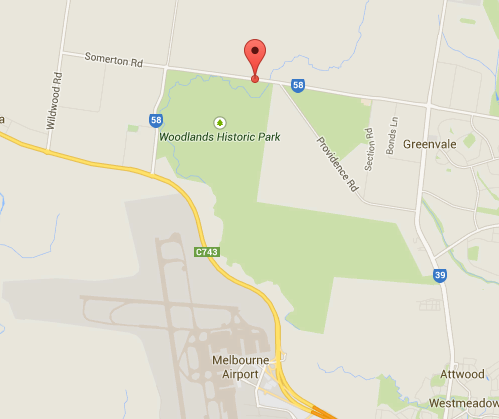 Contact/Enquiries:Jenny Muir: 03 9714 8340Greta Prosenik: 0409 183 133RULES AND REGULATIONS
All riders must be current (2015-2016) members of MSJC, EA or an offical jumping club or PCAV for insurance purposes.
Valid MSJC membership: Single $30.00 Family $50.00 paid since July 1st 2015Any person mounted upon a horse must be wearing a properly secured approved helmet and correct footwear.Entries are to be lodged & paid on www.globalentriesonline.com.au Close Wednesday 2nd March 2016 at 9pm. NO ENTRIES ON THE DAY.All riders and owners in official classes Ring 1 must be financial members of EA to compete and all horses in Ring 1 must hold current registration and grading cards.All riders in Ring 2 MUST be financial MSJC, EV or PCAV members Prize money will NOT be given out in official classes unless grading cards have been sighted by the judge.Dress standard as per EA regulations or FULL Pony Club or Adult Riding uniform.Presentations will be mounted and riders are expected to wear jackets.The committee reserves the right to alter events or refuse entries.The cross country fences are NOT to be jumped under any circumstances.Please take home ALL MANURE in the bags provided.EA stallion regulations (January 2011) will be enforced. Green disks essential.Three events/classes allowed on the day per horse.Camping available on the grounds – No Showers. Phone Darren Green (0488032220) for information concerning nearby stabling and yards. NO DOGS ALLOWED  ANY ONE WITH A DOG WILL BE ASKED TO LEAVE. This property belongs to the Oaklands Hunt Club.If a Code Red or Severe (Total Fire Ban) weather alert is issued for the Central Fire Region, the show will be cancelled and all monies will be refunded.
Neither the organising committee of the Melbourne Show Jumping Club Inc, nor the Oaklands Hunt Club Inc, nor Oaklands Pony Club Inc accept any liability for any accident, damage, injury or illness to horses, riders, owners, officials, spectators or any person or property whatsoever. Horses and riders compete at their own risk.
Special thanks to Oaklands Hunt Club Inc for the use of their wonderful facilities and the Oaklands Pony Club Inc for providing the canteen and their ongoing support. 


SponsorsMelbourne Show Jumping Club acknowledge the following companies and organisations for their support for our 2016 Summer Show. Without our wonderful sponsors, we would be unable to run such a great show. Please support the sponsors who support you!


 	BULLA PRODUCE



Kathleen & Richard Cust

Alpha Dog Beds 
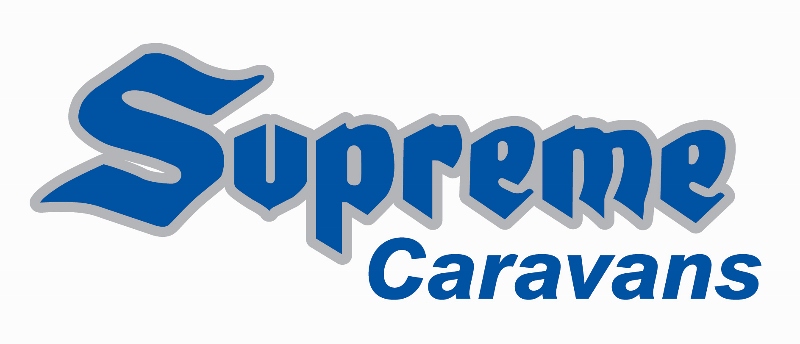 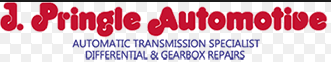 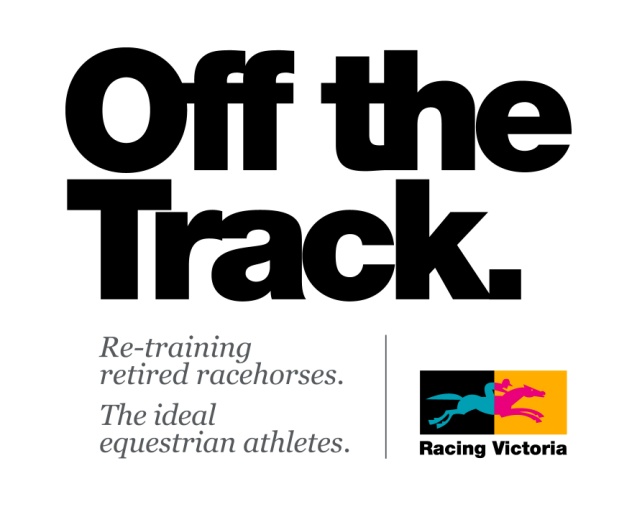 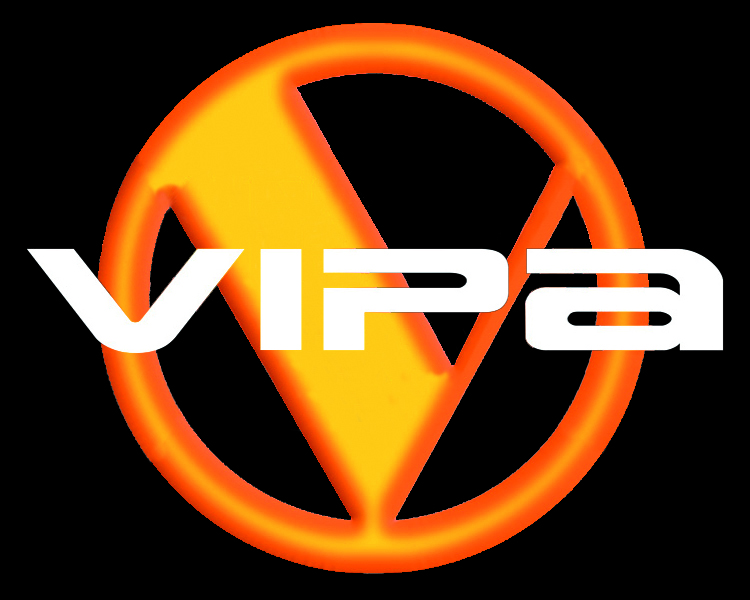 Makers of Safety Vests for Riders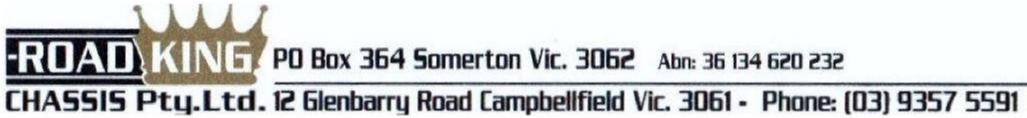 16 Ainslie Road Campbellfield Vic Phone: (03) 93575591Restorers of the Judging Van and Builders of the Training Day TrailerB & A Jones. Wandi Park, Willowmavin